ПРОЕКТ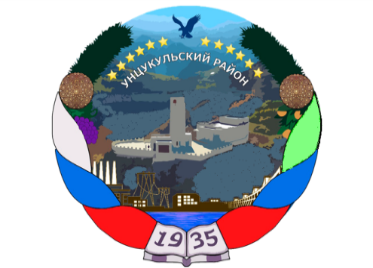 РЕСПУБЛИКА ДАГЕСТАНГЛАВА  МУНИЦИПАЛЬНОГО ОБРАЗОВАНИЯ«УНЦУКУЛЬСКИЙ РАЙОН»Индекс 368950  РД, пос. Шамилькала, ул.М.Дахадаева,3  тел.55-64-85e-mail:mo_uncuk_raion@mail.ruПОСТАНОВЛЕНИЕот  «___» _________ 2020 г. № ____Об утверждении Порядка разработки, реализации и оценки                     эффективности муниципальных программ МО «Унцукульский район»В соответствии со статьей 179 Бюджетного кодекса Российской Федерации, Федеральным законом от 28 июня 2014 N 172-ФЗ "О стратегическом планировании в Российской Федерации", Постановления Правительства РФ от 2.08.2010 г. №588 «Об утверждении Порядка разработки, реализации и оценки эффективности государственных программ Российской Федерации» (с изменениями) от 6 февраля 2020 года, руководствуясь уставом администрации МО «Унцукульский район» постановляю:1. Утвердить Порядок разработки, реализации и оценки эффективности муниципальных программ муниципального образования  «Унцукульский район».2. Определить отдел экономики, инвестиций и развития малого предпринимательства и отдел финансов Администрации муниципального образования "Унцукульский район" органами, уполномоченными на осуществление методического обеспечения и координации деятельности по разработке, реализации и оценке эффективности муниципальных программ МО «Унцукульский район».3. Руководителям структурных подразделений Администрации МО "Унцукульский район":3.1.  Руководствоваться  Порядком, утвержденным настоящим постановлением, при разработке проектов муниципальных программ.4. Управделами ознакомить с прилагаемым Порядком руководителей структурных подразделений Администрации муниципального образования "Унцукульский район".5. Настоящее постановление вступает в силу со дня его принятия и подлежит размещению на официальном сайте администрации МО «Унцукульский район».6. Контроль за исполнением настоящего постановления возложить на заместителя главы администрации МО "Унцукульский район" Абдулхаликова К.Г.  Глава МО «Унцукульский район» 	                                                            И. Нурмагомедов         Приложение к постановлению главыМО «Унцукульский район»от «__»______2020 г.№__Порядок
разработки, реализации и оценке эффективности муниципальных программ МО «Унцукульский район»I. Общие положения1. Настоящий Порядок определяет процедуры принятия решения о разработке муниципальных программ, правила разработки, реализации и оценки эффективности муниципальных программ МО «Унцукульский район» (далее – муниципальные программы), а также контроля, за ходом их исполнения. 2. Муниципальной программой является система мероприятий, взаимоувязанных по задачам, срокам осуществления и ресурсам, направленных на достижение приоритетов и целей социально-экономического развития МО «Унцукульский район».3. Разработка муниципальных программ осуществляется исходя из принципов:долгосрочных целей социально-экономического развития МО «Унцукульский район» и показателей (индикаторов) их достижения, определенных в программе комплексного социально-экономического развития муниципального образования  на среднесрочный период и стратегии социально-экономического развития МО «Унцукульский район» до 2035 года;наиболее полного охвата сфер социально-экономического развития и объема бюджетных ассигнований бюджета МО «Унцукульский район»;установления для муниципальной программы измеримых результатов ее реализации (конечных и непосредственных результатов);определения структурного подразделения администрации МО «Унцукульский район», ответственного за реализацию муниципальной программы, достижение конечных результатов;наличия у ответственных исполнителей и соисполнителей государственной программы полномочий, необходимых и достаточных для достижения целей муниципальной программы;проведения регулярной оценки эффективности реализации муниципальных программ, с возможностью их корректировки или досрочного прекращения.4. Муниципальная программа  могут включить в себя подпрограммы, направленные на решение конкретных задач в рамках муниципальной программы. Деление муниципальной программы на подпрограммы осуществляется исходя из масштабности и сложности, решаемых в рамках муниципальной программы задач.5. Муниципальная программа утверждается нормативным правовым актом администрации МО «Унцукульский район».6. В целях настоящего Порядка применяются следующие понятия:сфера реализации муниципальной программы (подпрограммы) - сфера социально-экономического развития, на решение проблем в которой направлена соответствующая муниципальная программа (подпрограмма);основные параметры муниципальной программы (подпрограммы) – цели, задачи, показатели (индикаторы), конечные (ожидаемые) результаты реализации муниципальной программы (подпрограммы), сроки их достижения, объем ресурсов, необходимых для достижения целей муниципальной программы (подпрограммы);цель муниципальной программы - прогнозируемое состояние в соответствующей сфере социально-экономического развития муниципального образования, планируемое к достижению посредством реализации совокупности взаимосвязанных мероприятий и (или) ведомственных целевых программ за период реализации муниципальной программы;задача - планируемый результат выполнения совокупности взаимоувязанных основных мероприятий или осуществления муниципальных функций, направленных на достижение цели реализации муниципальной программы (подпрограммы);основное мероприятие (мероприятие) - комплекс взаимосвязанных мероприятий (действий), определяющих основные результаты по решению задач муниципальной программы;конечный результат - степень удовлетворения потребностей целевой группы (объекта управления) или полученный социальный эффект в результате реализации муниципальной программы, характеризующий уровень достижения целей муниципальной программы;целевые индикаторы – критерии, характеризующие уровень достижения целей муниципальной программы (подпрограммы) в количественном относительном выражении по состоянию на 1 января каждого года реализации муниципальной программы;показатели результатов– характеристика управленческого воздействия на результат, отражающая степень выполнения задач муниципальной программы в количественном относительном выражении за каждый год реализации муниципальной программы;показатели непосредственных результатов – количественная характеристика выполнения основных мероприятий и мероприятий муниципальной программы;ответственный исполнитель муниципальной программы - отраслевое (функциональное) подразделение администрации муниципального образования либо главный распорядитель средств бюджета района, определенный ответственным в соответствии с перечнем муниципальных программ муниципального образования;соисполнители муниципальной программы - отраслевые (функциональные) подразделения администрации муниципального образования и (или) иные главные распорядители средств бюджета муниципального образования, являющиеся ответственными за разработку и реализацию подпрограммы (подпрограмм) и (или) основного мероприятия (основных мероприятий) муниципальной программы.7. Срок реализации муниципальной программы должен быть ориентирован на срок реализации приоритетов социально-экономической политики, определенных муниципальным правовым актом администрации МО «Унцукульский район», но не менее 3 лет.8. Методическое руководство и координацию работ по разработке муниципальных программ выполняет отдел экономики, инвестиций и предпринимательства, осуществляющее функции в сфере прогнозирования социально-экономического развития МО «Унцукульский район» (далее – отдел экономики) совместно с главным специалистом по правовым вопросам администрации МО «Унцукульский район». Методическое руководство по вопросам, связанным с планированием бюджетных расходов при разработке и реализации муниципальных программ, осуществляет отдел финансов администрации МО «Унцукульский район» (далее – финансовый отдел), организующий составление и исполнение местного бюджета. II. Требования к содержанию муниципальной программы9. Муниципальная программа содержит:1) паспорт муниципальной программы по форме согласно Приложению №1 к настоящему Порядку;2) описание целей и задач муниципальной программы, прогноз развития соответствующей сферы с учетом реализации муниципальной программы, включая возможные варианты решения проблемы;3) сроки реализации муниципальной программы;4) подпрограммы муниципальной программы;5) прогноз конечных результатов муниципальной программы;6) перечень основных мероприятий государственной программы, ведомственных целевых программ, их краткое описание, сроки реализации, ожидаемые результаты в соответствии с Таблицей 2 Приложения № 2 к Порядку;7) перечень и значения целевых индикаторов и показателей результатов муниципальной программы с указанием их плановых значений по годам ее реализации, а также сведения о взаимосвязи мероприятий и результатов их выполнения с целевыми индикаторами муниципальной программы (в соответствии с Таблицей 1 Приложения № 2 к Порядку), обоснование состава и значений соответствующих целевых индикаторов и показателей результатов муниципальной программы по этапам ее реализации, оценка влияния внешних факторов и условий на их достижение.В перечень целевых индикаторов и показателей результатов муниципальной программы включаются показатели, установленные указами Президента Российской Федерации;8) финансовое обеспечение муниципальной программы за счет средств бюджета МО «Унцукульский район» с распределением средств по главным распорядителям средств бюджета МО «Унцукульский район», подпрограммам и основным мероприятиям программы и подпрограмм, а также по годам реализации муниципальной программы и подпрограмм в соответствии с Таблицей 3 Приложения № 2 к Порядку.Финансовое обеспечение муниципальной программы на первые три года ее действия отражается в соответствии с бюджетными ассигнованиями, утвержденными решением о бюджете МО «Унцукульский район» на очередной финансовый год и на плановый период, в последующий период - в пределах индексов роста, определенных экономическим управлением;9) меры управления рисками с целью минимизации их влияния на достижение целей муниципальной программы.10. Помимо информации, указанной в пункте 9, муниципальная программа может содержать:общую информацию об общественных, научных и иных организаций в реализации муниципальной программы, прогнозная (справочная) оценка расходов указанных юридических лиц приводится согласно таблице 4 Приложения № 2 к Порядку;обобщенную характеристику основных мероприятий, реализуемых поселениями МО «Унцукульский район» в случае их участия в реализации муниципальной программы.11. Цели муниципальной программы должны соответствовать приоритетам  политики органов местного самоуправления в сфере реализации муниципальной программы и отражать конечные результаты реализации муниципальной программы.12. Цель муниципальной программы должна обладать следующими свойствами:специфичность (цель должна соответствовать сфере реализации муниципальной программы);конкретность (не должно быть размытых (нечетких) формулировок, допускающих произвольное или неоднозначное толкование);достижимость (цель должна быть достижима за период реализации муниципальной программы);релевантность (соответствие формулировки цели ожидаемым конечным результатам реализации муниципальной программы).13. Формулировка цели должна быть краткой и ясной и не должна содержать специальных терминов, указаний на иные цели, задачи или результаты, которые являются следствиями достижения самой цели, а также описания путей, средств и методов достижения цели.14. Задача муниципальной программы определяет конечный результат реализации совокупности взаимосвязанных мероприятий или осуществления функций в рамках достижения цели (целей) реализации муниципальной программы.15. Сформулированные задачи должны быть необходимы и достаточны для достижения соответствующей цели. Требования к задачам муниципальной программы аналогичны требованиям к цели муниципальной программы.16. При постановке целей и задач необходимо обеспечить возможность проверки и подтверждения их достижения или решения.17. Используемые показатели (индикаторы) должны соответствовать следующим требованиям:адекватность (показатель должен очевидным образом характеризовать прогресс в достижении цели или решении задачи и охватывать все существенные аспекты достижения цели или решения задачи муниципальной программы);точность (погрешности измерения не должны приводить к искаженному представлению о результатах реализации муниципальной программы);объективность (не допускается использование показателей, улучшение отчетных значений которых возможно при ухудшении реального положения дел; используемые показатели должны в наименьшей степени создавать стимулы для исполнителей муниципальной программы, подведомственных им организаций к искажению результатов реализации муниципальной программы);достоверность (способ сбора и обработки исходной информации должен допускать возможность проверки точности полученных данных в процессе независимого мониторинга и оценки эффективности муниципальной программы);однозначность (определение показателя должно обеспечивать одинаковое понимание существа измеряемой характеристики как специалистами, так и конечными потребителями услуг, включая индивидуальных потребителей, для чего следует избегать излишне сложных показателей и показателей, не имеющих четкого, общепринятого определения и единиц измерения);экономичность (получение отчетных данных должно проводиться с минимально возможными затратами; применяемые показатели должны в максимальной степени основываться на уже существующих процедурах сбора информации);сопоставимость (выбор показателей следует осуществлять исходя из необходимости непрерывного накопления данных и обеспечения их сопоставимости за отдельные периоды и с показателями, используемыми для оценки прогресса в реализации сходных (смежных) программ);своевременность и регулярность (отчетные данные должны поступать со строго определенной периодичностью и с незначительным временным интервалом между моментом сбора информации и сроком ее использования (для использования в целях мониторинга отчетные данные должны предоставляться не реже 1 раза в год).18. Показатели подпрограмм должны быть увязаны с показателями, характеризующими достижение целей и решение задач муниципальной программы. Следует привести обоснование состава и значений показателей (индикаторов) и оценку влияния внешних факторов и условий на их достижение.19. Прогноз конечных результатов муниципальной программы включает развернутую характеристику планируемых конечных результатов, характеризующих уровень достижения целей муниципальной программы, в том числе в  количественном относительном выражении на момент окончания срока реализации муниципальной программы. 20. При описании основных ожидаемых конечных результатов реализации муниципальной программы необходимо дать развернутую характеристику планируемых изменений (конечных результатов) в сфере реализации муниципальной программы. Такая характеристика должна включать обоснование:изменения состояния сферы реализации муниципальной программы, а также в сопряженных сферах при реализации муниципальной программы (положительные и отрицательные внешние эффекты в сопряженных сферах);эффектов от реализации муниципальной программы.21. Меры минимизации риска могут включать:меры правового регулирования, направленные на минимизацию негативного влияния рисков (внешних факторов);мероприятия подпрограмм муниципальной программы, направленные на управление рисками, их своевременное выявление и минимизацию;мероприятия по управлению реализацией муниципальной программы, направленные на своевременное обнаружение, мониторинг и оценку влияния рисков и внешних факторов, а также разработку и реализацию мер по минимизации их негативного влияния на реализацию муниципальной программы.22. Подпрограмма муниципальной программы содержит:паспорт подпрограммы согласно таблице 5 приложения № 2 к Порядку;текстовая часть подпрограммы, содержащая следующую информацию:характеристику сферы реализации подпрограммы, описание основных проблем в указанной сфере и перспективы ее развития;приоритеты политики органов местного самоуправления в сфере реализации подпрограммы, цели, задачи и показатели (индикаторы) достижения целей и решения задач согласно таблице 1 приложения № 2 к Порядку, описание основных ожидаемых конечных результатов подпрограммы, сроков реализации подпрограммы;характеристику основных мероприятий подпрограммы с обоснованием объема финансовых ресурсов, необходимых для реализации подпрограммы, а также финансовое обеспечение за счет средств бюджета МО «Унцукульский район» и перечень мероприятий подпрограммы согласно таблице 2 приложения № 2 к Порядку;прогнозные (ориентировочные) сведения об основных мероприятиях, реализуемых поселениями муниципального образования, в случае их участия в реализации подпрограммы.23. Требования к формированию цели и задач подпрограммы аналогичны требованиям к цели и задачам муниципальной программы.24. Срок реализации подпрограммы не может превышать срок реализации муниципальной программы.25. В случае если государственными программами Российской Федерации, государственными программами Республики Дагестан установлены требования к содержанию муниципальной программы, ее разработка осуществляется с учетом положений, предусмотренных государственными программами Российской Федерации и государственными программами Республики Дагестан.III. Разработка муниципальных программ26. Муниципальные программы разрабатываются на основании Перечня муниципальных  программ МО «Унцукульский район», утверждаемого правовым актом администрации МО «Унцукульский район» (далее - Перечень) и содержащего:наименования муниципальных программ;направления реализации муниципальных программ;основных исполнителей и соисполнителей муниципальных программ и подпрограмм.27. Проект Перечня формируется отделом экономики, инвестиций и предпринимательства в соответствии с нормативными правовыми актами, регулирующими вопросы местного значения, а также с учетом предложений ответственных исполнителей и соисполнителей муниципальных программ.При этом направления реализации и состав соисполнителей муниципальной программы могут уточняться в процессе подготовки проекта и корректировки муниципальной программы с учетом необходимости реализации тех или иных мероприятий для достижения целей муниципальной программы.28. Изменения в перечень муниципальных программ вносятся до 1 июня года, предшествующего очередному финансовому году.29. Проект муниципальной программы разрабатывается ответственным исполнителем совместно с соисполнителями в соответствии с настоящим Порядком.30. Проект муниципальной программы до его представления Главе МО «Унцукульский район» подлежит обязательному согласованию                                     с соисполнителями, экономическим управлением, финансовым органом                         в указанной последовательности.31. Состав материалов, представляемых ответственным исполнителем с проектом муниципальной программы в отдел экономики и в отдел финансов, включает:общую характеристику сферы реализации муниципальной программы, в том числе формулировку основных проблем в указанной сфере, анализ социальных, финансово-экономических и прочих рисков реализации государственной программы;проект плана реализации муниципальной программы на первый год реализации и на плановый период (таблица 6 Приложения № 2 к Порядку);обоснование планируемых объемов ресурсов на реализацию муниципальной программы;оценку планируемой эффективности реализации муниципальной программы;расчеты по объему бюджетных ассигнований МО «Унцукульский район» на исполнение публичных нормативных обязательств отдельным категориям граждан по муниципальной программе обосновываются согласно таблице 7 Приложения № 2 к Порядку;подтверждение согласования проекта муниципальной программы с соисполнителями.32. Отдел экономики в срок до 20 рабочих дней готовит заключение по проекту муниципальной программы на предмет:соблюдения требований к содержанию муниципальной программы, установленных настоящим Порядком;соответствия целей и задач муниципальной программы (подпрограмм) приоритетным целям социально-экономического развития МО «Унцукульский район»;обоснованности предлагаемого муниципальными заказчиками варианта достижения целей и решения, поставленных в программе  (подпрограммах) задач;соответствия мероприятий муниципальной программы (подпрограмм) заявленным целям и задачам, обоснованности и системности программных мероприятий;наличия количественных и (или) качественных показателей, характеризующих достижение целей и решение задач муниципальной программы (подпрограммы);наличия статистического и методического обеспечения для количественного измерения достижения годовых и конечных количественных показателей муниципальной программы (подпрограммы);влияние мероприятий на достижение показателей, предусмотренных в Указах Президента Российской Федерации.33. Отдел финансов в срок до 20 рабочих дней готовит заключение по проекту муниципальной программы на предмет:соответствия источников финансирования планируемым объёмам финансовых ресурсов за счёт средств бюджета МО «Унцукульский район»;соответствия направлений расходования финансовых средств муниципальной программы бюджетной классификации расходов бюджетов Российской Федерации;анализа запланированных результатов реализации муниципальной программы в сопоставлении с планируемыми  объемами финансовых средств на ее реализацию.34. В случае подготовки отделом экономики или отделом финансов отрицательного заключения, проект муниципальной программы дорабатывается ответственным исполнителем в соответствии с полученными замечаниями в срок до 14 дней со дня получения данного заключения.Доработанный проект муниципальной программы направляется в отдел экономики и отдел финансов для проведения повторной экспертизы с описанием изменений проекта муниципальной программы в ходе его доработки.Повторная экспертиза проводится в срок не более 10 рабочих дней.35. Проект муниципальной программы согласованный с экономическим отделом и финансовым органом и представляется на утверждение Главой администрации муниципального образования. 36. До согласования с отделом экономики и отделом финансов проект муниципальной программы размещается на официальном сайте Администрации МО «Унцукульский район» в информационно-телекоммуникационной сети «Интернет», для проведения общественной экспертизы.37. По факту согласования проекта муниципальной программы ответственный исполнитель осуществляет подготовку проекта постановления Главы администрации МО «Унцукульский район» об утверждении муниципальной программы и направляет его в установленном порядке для согласования и дальнейшего принятия до _____ (например, 1 октября) года, предшествующего очередному финансовому году.38. Муниципальные программы, предусмотренные к реализации с очередного финансового года, утверждаются Главой администрации муниципального образования до ______ (например, 1 ноября) текущего финансового года. IV. Финансовое обеспечение реализации муниципальных программ39. Финансовое обеспечение реализации муниципальных программ в части расходных обязательств МО «Унцукульский район» осуществляется за счет бюджетных ассигнований, предусмотренных решением о бюджете МО «Унцукульский район» на очередной финансовый год и на плановый период (далее - бюджетные ассигнования), а также средств других бюджетов бюджетной системы и внебюджетных источников в соответствии с бюджетным законодательством.Распределение бюджетных ассигнований на реализацию государственных программ (подпрограмм) утверждается решением о бюджете МО «Унцукульский район» на очередной финансовый год и на плановый период.40. В случае несоответствия объемов финансового обеспечения за счет средств бюджета МО «Унцукульский район» в муниципальной программе объемам бюджетных ассигнований, предусмотренным решением о бюджете МО «Унцукульский район» на очередной финансовый год и на плановый период на реализацию муниципальной программы, ответственный исполнитель вносит изменения в муниципальную программу, касающиеся ее финансового обеспечения, целевых индикаторов, показателей результатов, перечня мероприятий на текущий и последующие годы, не позднее двух месяцев со дня вступления его в силу.V. Управление и контроль реализации муниципальной программы41. Реализация и текущее управление реализацией муниципальной программы осуществляется ответственным исполнителем совместно с соисполнителем муниципальной программы. 42. В целях реализации и управления реализацией муниципальной программы ответственным исполнителем совместно с соисполнителями разрабатывается план реализации муниципальной программы (далее - план реализации) в соответствии с таблицей 6 Приложения № 2 к Порядку.43. Ответственный исполнитель муниципальной программы ежегодно, не позднее 1 декабря текущего финансового года утверждает согласованный с соисполнителями план реализации и направляет его в отдел экономики и отдел финансов.44. В процессе реализации муниципальной программы ответственный исполнитель вправе по согласованию с соисполнителями принимать решения о внесении изменений в перечни и состав мероприятий, сроки их реализации, а также в соответствии с законодательством Российской Федерации в объемы бюджетных ассигнований на реализацию мероприятий в пределах утвержденных лимитов бюджетных ассигнований на реализацию муниципальной программы в целом.Указанное решение принимается ответственным исполнителем при условии, что планируемые изменения не приведут к ухудшению плановых значений целевых индикаторов и показателей результатов муниципальной программы, а также к увеличению сроков исполнения основных мероприятий муниципальной программы.О принятом решении, о внесении изменений в план реализации ответственный исполнитель в 10-дневный срок уведомляет отдел экономики и отдел финансов.45. С учетом изменений, внесенных в муниципальную программу (подпрограммы) в установленном порядке, ответственный исполнитель вносит соответствующие изменения в план реализации.46. В случае внесения изменений в настоящий Порядок проект муниципальной программы подлежит доработке в установленном порядке.47. Ответственный исполнитель направляет согласованный проект изменений в муниципальную программу в установленном порядке для согласования и дальнейшего принятия до _____ (например, 1 октября) года, предшествующего очередному финансовому году.48. Внесение изменений в подпрограммы осуществляется путем внесения изменений в муниципальную программу.49. В целях осуществления контроля за реализацией муниципальной программы и предупреждения возникновения проблем в ходе ее реализации на постоянной основе осуществляется мониторинг реализации муниципальной программы.Мониторинг реализации муниципальной программы осуществляет ответственный исполнитель совместно с соисполнителями, отдел экономики с отделом финансов.50. Ответственный исполнитель муниципальной программы составляет совместно с соисполнителями и представляет в отдел экономики и отдел финансов отчеты об исполнении плана реализации в соответствии с таблицей 12 Приложения №2 к Порядку на:1) 1 апреля - до 15 апреля текущего года;2) 1 июля - до 15 июля текущего года;3) 1 октября - до 15 октября текущего года.51. Координация исполнения и предварительное рассмотрение результатов мониторинга реализации муниципальных программ осуществляется заместителями Главы администрации муниципального образования в соответствии с распределением компетенции.52. Ответственный исполнитель муниципальной программы составляет совместно с соисполнителями и представляет в отдел экономики и отдел финансов годовой отчет о ходе реализации муниципальной программы (далее - годовой отчет).Подготовка годового отчета производится в соответствии с формами, утвержденными таблицами 8-11 Приложения № 2 к Порядку.53. Годовой отчет содержит:1) сведения об основных результатах реализации муниципальной программы за отчетный год;2) сведения о достижении плановых значений целевых индикаторов и показателей результатов, достигнутых за отчетный период;3) перечень мероприятий, выполненных и не выполненных в установленные сроки (с указанием причин);4) анализ факторов, повлиявших на ход и результаты реализации муниципальной программы;5) данные об использовании бюджетных ассигнований и иных средств на выполнение мероприятий;6) информацию о внесенных ответственным исполнителем изменениях в муниципальную программу;54. В срок до 15 марта года, следующего за отчетным годом, ответственный исполнитель представляет годовой отчет в отдел финансов на заключение по исполнению муниципальной программы в части финансового обеспечения.55. Отдел финансов в течение 10 календарных дней с момента представления ответственным исполнителем годового отчета подготавливает заключение по объему бюджетных ассигнований на муниципальную программу в отчетном году.56. В срок до 1 апреля года, следующего за отчетным годом, ответственный исполнитель муниципальной программы направляет годовой отчет вместе с заключением отдела финансов в отдел экономики на оценку эффективности реализации муниципальной программы.57. отдел экономики в течение 14 календарных дней подготавливает заключение по оценке эффективности реализации муниципальной программы.Оценка эффективности реализации муниципальной программы производится в соответствии с Приложением 3 к Порядку.58. Отдел экономики ежегодно, до 1 мая года, следующего за отчетным годом, разрабатывает и представляет в администрацию МО «Унцукульский район» сводный доклад о ходе реализации и оценке эффективности реализации муниципальных программ, который содержит:а) сведения об основных результатах реализации муниципальных программ за отчетный период;б) сведения о степени соответствия установленных и достигнутых целевых показателей (индикаторов) муниципальных программ за отчетный год;в) сведения о выполнении расходных обязательств МО «Унцукульский район», связанных с реализацией муниципальных программ;г) предложения по оценке деятельности ответственных исполнителей в части, касающейся реализации муниципальных программ;д) при необходимости - предложения об изменении форм и методов управления реализацией муниципальной программы, о сокращении (увеличении) финансирования и (или) досрочном прекращении отдельных мероприятий или муниципальной программы в целом. 58. Сводный доклад о ходе реализации и оценке эффективности реализации муниципальных программ подлежит размещению на официальном сайте администрации МО «Унцукульский район» в информационно-телекоммуникационной сети «Интернет».59. По результатам оценки эффективности реализации муниципальной программы администрация МО «Унцукульский район» может принять решение об изменении форм и методов управления реализацией муниципальной программы, о сокращении (увеличении) объемов финансирования и (или) досрочном прекращении отдельных мероприятий или муниципальной программы в целом, начиная с очередного финансового года.Исполнитель: начальник отдела экономики,  Приложение № 1к  ПорядкуПаспорт муниципальной программы муниципального образования_______________________________________________________(муниципальный район (городской округ)Приложение № 2 к ПорядкуТаблица 1Сведенияо показателях (индикаторах) муниципальной программы __________________________________________ (муниципальный район (городской округ), подпрограмм муниципальной программы и их значенияхТаблица 2Информация об основных мероприятиях (мероприятиях), ведомственных целевых программах, подпрограммах муниципальной программы __________________________________________ (муниципальный район)Таблица 3Финансовое обеспечение реализации муниципальной программы __________________________________________ (муниципальный район) за счет средств бюджета муниципального образования (тыс. руб.)Таблица 4Финансовое обеспечение и прогнозная (справочная) оценка расходов бюджетов поселений, средств юридических лиц и других источников на реализацию муниципальной программы __________________________________________ (муниципальный район) (тыс. руб.) Таблица 5ПАСПОРТПОДПРОГРАММЫ МУНИЦИПАЛЬНОЙ ПРОГРАММЫ МУНИЦИПАЛЬНОГО РАЙОНА (ГОРОДСКОГО ОКРУГА)Таблица 6ПЛАН РЕАЛИЗАЦИИ МУНИЦИПАЛЬНОЙ ПРОГРАММЫ __________________________________________ (муниципальный район) "_________________________________" НА ___ ГОД И ПЛАНОВЫЙ ПЕРИОДТаблица 7Расчет объемов бюджетных ассигнований бюджета муниципального образованияна исполнение публичных нормативных обязательств  в соответствии с законодательством отдельным категориям граждан по муниципальной программе<1> ПНО - публичное нормативное обязательство.Таблица 8Сведения о достижении значений показателей (индикаторов) муниципальной программы __________________________________________ (муниципальный район)<1> Приводится фактическое значение индикатора или показателя за год, предшествующий отчетному.Таблица 9Сведения о степени выполнения мероприятий муниципальной программы __________________________________________ (муниципальный район)____________________________________________________________________________________ (наименование муниципальной программы)<1> При наличии отклонений плановых сроков реализации мероприятий от фактических приводится краткое описание проблем, а при отсутствии отклонений указывается "нет".Таблица 10Отчетоб использовании бюджетных ассигнований бюджета муниципального образования на реализацию муниципальной программы __________________________________________ (муниципальный район) (тыс. руб.)Таблица 11Информацияо расходах бюджета муниципального образования, бюджета Республики Дагестан, федерального бюджета,  бюджетов муниципальных образований (поселений), внебюджетных источников на реализацию целей муниципальной программымуниципального района) (тыс. руб.)<1> В соответствии с муниципальной программой.Таблица 12Отчет по исполнению  плана  реализации муниципальной программы __________________________________________ (муниципальный район)"_____________________" квартал (год) _____ года       Исполнитель ФИО, должность, телефон, электронная почта_______________________ (подпись) «______» ________________ ____20     г.		Приложение № 3 кПорядкуМетодика оценка эффективности реализации муниципальных программ муниципального образования1. Оценка эффективности реализации муниципальной программы осуществляется в целях контроля, прогноза достижения результатов реализации и своевременного принятия мер по повышению эффективности расходования бюджетных средств. 2. Оценка эффективности реализации муниципальных программ ежегодно осуществляется отделом экономики администрации МО «Унцукульский район» на основе годовых отчетов о ходе реализации и об оценке эффективности муниципальной программы с учетом заключения отдела финансов.3. Методика оценки эффективности реализации муниципальной программы (подпрограммы) учитывает необходимость проведения оценок:1) степени достижения целей и решения задач муниципальной программы (подпрограммы). Оценка степени достижения целей и решения задач муниципальной программы (подпрограммы) определяется путем сопоставления фактически достигнутых значений показателей (индикаторов) муниципальной программы (подпрограммы) и их плановых значений по формуле:СДЦ =  , гдеСДЦ - степень достижения целей (решения задач муниципальной программы); - степень достижения i-го целевого индикатора (показателя результатов) муниципальной программы (подпрограммы);n - количество индикаторов (показателей) муниципальной программы (подпрограммы).Степень достижения i-го целевого индикатора (показателя результатов) муниципальной программы (подпрограммы) () может рассчитываться по формуле: =, где - фактическое значение i-го целевого индикатора (показателя результатов) муниципальной программы (подпрограммы); - плановое значение i-го целевого индикатора (показателя результатов) муниципальной программы (подпрограммы) (для индикаторов (показателей), желаемой тенденцией развития которых является рост значений) или =, где(для целевых индикаторов (показателей), желаемой тенденцией развития которых является снижение значений);2) степени соответствия запланированному уровню затрат и эффективности использования средств, направленных на реализацию муниципальной программы (подпрограммы).Оценка степени соответствия запланированному уровню затрат и эффективности использования средств, направленных на реализацию муниципальной программы (подпрограммы), определяется путем сопоставления плановых и фактических объемов финансирования муниципальной программы (подпрограммы) по формуле:УФ =, где:УФ - уровень финансирования реализации муниципальной программы (подпрограммы);ФФ - фактический объем расходов на реализацию муниципальной программы (подпрограммы) за отчетный год;ФП – плановый объем расходов на реализацию муниципальной программы (подпрограммы) в отчетном году.3. Эффективность реализации муниципальной программы (подпрограммы) (ЭП) рассчитывается по следующей формуле:ЭП = 4. По результатам ежегодной оценки эффективности реализации муниципальных программ отдел экономики составляет рейтинг эффективности муниципальных программ в отчетном году и присваивает муниципальным программам соответствующие ранги:Ответственный исполнитель муниципальной программы                                   Соисполнители  муниципальной программы                                               Подпрограммы муниципальной программыЦели муниципальной программы Задачи муниципальной программы                                                      Конечные результаты муниципальной программыЦелевые индикаторы муниципальной программыЭтапы и сроки реализации муниципальной программы                                    Финансовое обеспечение муниципальной программы с указанием источников                                № 
п/пНаименование цели (задачи)Показатель (индикатор) (наименование)Ед. измеренияЗначения показателейЗначения показателейЗначения показателейЗначения показателейЗначения показателейЗначения показателейОтношение значения показателя последнего года реализации программы к отчетному№ 
п/пНаименование цели (задачи)Показатель (индикатор) (наименование)Ед. измеренияотчетный годтекущий годочередной годпервый год планового периодавторой год планового периода…Отношение значения показателя последнего года реализации программы к отчетному1234567891011Муниципальная программаМуниципальная программаМуниципальная программаМуниципальная программаМуниципальная программаМуниципальная программаМуниципальная программаМуниципальная программаМуниципальная программа1  ЦельЦелевой индикатор 1Целевой индикатор 2…...ЗадачаПоказатель результата 1Показатель результата 2…....           Подпрограмма 1Подпрограмма 1Подпрограмма 1Подпрограмма 1Подпрограмма 1Подпрограмма 1Подпрограмма 1Подпрограмма 1Подпрограмма 1...ЦельЦелевой индикатор...           .. ЗадачаПоказатель результата …...           № п/пНомер и наименование основного мероприятия и мероприятияОтветственный исполнительСрок Срок Ожидаемый непосредственный результат (краткое описание и его значение)
Последствия нереализации  ведомственной целевой программы, основного мероприятияСвязь с показателями результатов государственной программы (подпрограммы) - № показателя № п/пНомер и наименование основного мероприятия и мероприятияОтветственный исполнительначала реализацииокончания реализацииОжидаемый непосредственный результат (краткое описание и его значение)
Последствия нереализации  ведомственной целевой программы, основного мероприятияСвязь с показателями результатов государственной программы (подпрограммы) - № показателя 12345678Подпрограмма 1Подпрограмма 1Подпрограмма 1Подпрограмма 1Подпрограмма 1Подпрограмма 1Цель 1Задача 11Основное мероприятие (мероприятие, ВЦП) 1.12Основное мероприятие (мероприятие, ВЦП) 1.2……….….….….….……СтатусНаименование муниципальной программы, подпрограммы муниципальной программы, ведомственной целевой программы,  основных мероприятий и мероприятийОтветственный  
исполнитель,  
соисполнители  
Код бюджетной 
классификации Код бюджетной 
классификации Код бюджетной 
классификации Код бюджетной 
классификации Расходы   
(тыс. руб.), годыРасходы   
(тыс. руб.), годыРасходы   
(тыс. руб.), годыРасходы   
(тыс. руб.), годыСтатусНаименование муниципальной программы, подпрограммы муниципальной программы, ведомственной целевой программы,  основных мероприятий и мероприятийОтветственный  
исполнитель,  
соисполнители  
ГРБСРз
ПрЦСРВРоче-  
редной
годпервый
год   
плано-
вого  
перио-
давторой
год   
плано-
вого  
перио-
да...1234567891011Муниципальная
программа      всего            XXXXМуниципальная
программа      ответственный    
исполнитель      
государственной  
программы        XXXМуниципальная
программа      соисполнитель 1  XXXМуниципальная
программа      ...              XXXПодпрограмма 1 всего            XXXПодпрограмма 1 ответственный    
исполнитель      
подпрограммы     XXXПодпрограмма 1 соисполнитель 1  XXXПодпрограмма 1 ...              XXXОсновное мероприятие (мероприятие, ВЦП) 1.1ответственный    
исполнитель      
мероприятия      Основное мероприятие (мероприятие, ВЦП) 1.2ответственный    
исполнитель      
мероприятия      ...            СтатусНаименование муниципальной программы, подпрограммы   муниципальной программы, ведомственной целевой программы, основного мероприятияИсточники финансового обеспеченияИсточники финансового обеспеченияОценка расходов    
(тыс. руб.), годыОценка расходов    
(тыс. руб.), годыОценка расходов    
(тыс. руб.), годыОценка расходов    
(тыс. руб.), годыСтатусНаименование муниципальной программы, подпрограммы   муниципальной программы, ведомственной целевой программы, основного мероприятияИсточники финансового обеспеченияИсточники финансового обеспеченияочеред-
ной 
годпервый
год   
плано-вого  
периодавторой
год   
плано-
вого  
периода...12334567Государственная     
программа  Всего                       Всего                       Государственная     
программа  бюджет муниципального образования средства бюджета муниципального образования   Государственная     
программа  бюджет муниципального образования средства, поступающие в бюджет муниципального образования из бюджета Республики ДагестанГосударственная     
программа  бюджет муниципального образования средства, поступающие в бюджет муниципального образования из федерального бюджетаГосударственная     
программа  бюджет муниципального образования средства, поступающие в бюджет муниципального образования из бюджетов поселенийГосударственная     
программа  бюджеты   муниципальных образований (поселений)бюджеты   муниципальных образований (поселений)Государственная     
программа  другие источники (юридические лица и др.)  другие источники (юридические лица и др.)  Подпрограмма 1(Основное мероприятие (мероприятие1) <1>Всего                       Всего                       Подпрограмма 1(Основное мероприятие (мероприятие1) <1>бюджет муниципального образования средства бюджета муниципального образования   Подпрограмма 1(Основное мероприятие (мероприятие1) <1>бюджет муниципального образования средства, поступающие в бюджет муниципального образования из бюджета Республики ДагестанПодпрограмма 1(Основное мероприятие (мероприятие1) <1>бюджет муниципального образования средства, поступающие в бюджет муниципального образования из федерального бюджетаПодпрограмма 1(Основное мероприятие (мероприятие1) <1>бюджет муниципального образования средства, поступающие в бюджет муниципального образования из бюджетов поселенийПодпрограмма 1(Основное мероприятие (мероприятие1) <1>бюджеты   муниципальных образований (поселений)бюджеты   муниципальных образований (поселений)Подпрограмма 1(Основное мероприятие (мероприятие1) <1>другие источники (юридические лица и др.)  другие источники (юридические лица и др.)  Ответственный исполнитель подпрограммы                                   Соисполнители  подпрограммы                                               Цели подпрограммы Задачи подпрограммы                                                      Показатели результатов подпрограммы                             Этапы и сроки реализации подпрограммы                                    Финансовое обеспечение подпрограммы                                УтвержденоОтветственный исполнитель муниципальной программы «____________________________»_______________________ (подпись)«______» ________________ ____20     г.Наименование подпрограммы  государственной программы,    ведомственной  целевой программы, региональной программы, основного    мероприятия,  мероприятия,  долгосрочной   целевой программыОтветствен-ный исполнитель (ГРБС, ФИО, должность)СрокСрокНаименование и значение показателя непосредственного результатаНаименование и значение показателя непосредственного результатаНаименование и значение показателя непосредственного результатаНаименование и значение показателя непосредственного результатаНаименование и значение показателя непосредственного результатаНаименование и значение показателя непосредственного результатаКод бюджетной классификацииКод бюджетной классификацииКод бюджетной классификацииРасходы (тыс.руб.)Расходы (тыс.руб.)Расходы (тыс.руб.)Наименование подпрограммы  государственной программы,    ведомственной  целевой программы, региональной программы, основного    мероприятия,  мероприятия,  долгосрочной   целевой программыОтветствен-ный исполнитель (ГРБС, ФИО, должность)начала  реализации  окончания реализациинаименованиеЕдиница измеренияЗначениеЗначениеЗначениеЗначениераздел, подразделцелевая статьявид расходовОчередной финансовый годПервый год планового периодаВторой год планового периодаНаименование подпрограммы  государственной программы,    ведомственной  целевой программы, региональной программы, основного    мероприятия,  мероприятия,  долгосрочной   целевой программыОтветствен-ный исполнитель (ГРБС, ФИО, должность)начала  реализации  окончания реализациинаименованиеЕдиница измеренияГод, предшествующий очередному финансовому годуОчередной финансовый годПервый год планового периодаВторой год планового периодараздел, подразделцелевая статьявид расходовОчередной финансовый годПервый год планового периодаВторой год планового периода12345678910111213141516Подпрограмма 1    Основное мероприятие (мероприятие, ВЦП) 1.1.1.Основное мероприятие (мероприятие, ВЦП) 1.1.2....               Подпрограмма 2Основное мероприятие (мероприятие, ВЦП) 2.1.1.Основное мероприятие (мероприятие, ВЦП) 2.1.2.…Итого  по муниципальной программеXXXXXX X XXXX X в том числе XXXXXXXXXXXXОтветственный исполнительXXXXXXXXXXXXСоисполнитель 1 XXXXXX X XXXX X Соисполнитель 2XXXXXX X XXXX X …№ 
п/пНаименованиеНормативный актКод классификации расходов бюджетов (ГРБС, Рз, Пр,  Цср, Вр.)ПоказателиГодыГодыГодыГоды№ 
п/пНаименованиеКод классификации расходов бюджетов (ГРБС, Рз, Пр,  Цср, Вр.)Показателиочередной
годпервый год
планового 
периодавторой год
планового 
периода         ...12345678Размер выплаты (тыс. руб./чел.)  Оценка численности
получателей (чел.)Объем бюджетных   
ассигнований на   
исполнение ПНО <1>
(тыс. руб.)       № 
п/пПоказатель    
(индикатор)   
(наименование)Ед.   
измеренияЗначения показателей (индикаторов) муниципальной  программы, подпрограммы  муниципальной программыЗначения показателей (индикаторов) муниципальной  программы, подпрограммы  муниципальной программыЗначения показателей (индикаторов) муниципальной  программы, подпрограммы  муниципальной программыОбоснование отклонений значений  показателя (индикатора) на конец  отчетного  года (при  наличии)№ 
п/пПоказатель    
(индикатор)   
(наименование)Ед.   
измерениягод,  предшествующий 
отчетному <1>отчетный годотчетный годОбоснование отклонений значений  показателя (индикатора) на конец  отчетного  года (при  наличии)№ 
п/пПоказатель    
(индикатор)   
(наименование)Ед.   
измерениягод,  предшествующий 
отчетному <1>планфактОбоснование отклонений значений  показателя (индикатора) на конец  отчетного  года (при  наличии)1234567Муниципальная программаМуниципальная программаМуниципальная программаМуниципальная программаМуниципальная программаМуниципальная программа1  Целевой индикатор     2Показатель результата ......              Подпрограмма муниципальной программы (Основное мероприятие)Подпрограмма муниципальной программы (Основное мероприятие)Подпрограмма муниципальной программы (Основное мероприятие)Подпрограмма муниципальной программы (Основное мероприятие)Подпрограмма муниципальной программы (Основное мероприятие)Подпрограмма муниципальной программы (Основное мероприятие)...Целевой индикатор        ... Показатель результата             № 
п/пНаименование подпрограммы   муниципальной программы, ведомственной целевой программы,  основных мероприятий и мероприятийОтветственный   
исполнительПлановый   срокПлановый   срокФактический срокФактический срокРезультатыРезультатыРезультатыРезультатыПроблемы реализации      
мероприятия <1>№ 
п/пНаименование подпрограммы   муниципальной программы, ведомственной целевой программы,  основных мероприятий и мероприятийОтветственный   
исполнительначала
реали-
зацииоконча- 
ния  
реали-
зацииначала
реали-
зацииокон- 
чания 
реали-
зациинаименованиеед.измерениязначение плановоезначение достигнутоеПроблемы реализации      
мероприятия <1>123456789101112Подпрограмма 1Подпрограмма 1Подпрограмма 1Подпрограмма 1Подпрограмма 1Подпрограмма 1Подпрограмма 1Подпрограмма 1Подпрограмма 1Подпрограмма 1Подпрограмма 1Подпрограмма 1Основное мероприятие (мероприятие, ВЦП) 1.1.1       Основное мероприятие (мероприятие, ВЦП) 1.1.2       ….Подпрограмма 2Подпрограмма 2Подпрограмма 2Подпрограмма 2Подпрограмма 2Подпрограмма 2Подпрограмма 2Подпрограмма 2Подпрограмма 2Подпрограмма 2Подпрограмма 2Подпрограмма 2Основное мероприятие (мероприятие, ВЦП)  2.1.1       Основное мероприятие (мероприятие, ВЦП) 2.1.2       …..СтатусНаименование подпрограммы   муниципальной программы, ведомственной целевой программы,  основных мероприятий и мероприятийОтветственный  
исполнитель,  
соисполнители,  
Код бюджетной 
классификацииКод бюджетной 
классификацииКод бюджетной 
классификацииКод бюджетной 
классификацииРасходы за _______ год,        
(тыс. руб.)Расходы за _______ год,        
(тыс. руб.)Расходы за _______ год,        
(тыс. руб.)СтатусНаименование подпрограммы   муниципальной программы, ведомственной целевой программы,  основных мероприятий и мероприятийОтветственный  
исполнитель,  
соисполнители,  
ГРБСРз
ПрЦСРВРсводная 
бюджетная
роспись, 
план на 
1 января 
отчетного
годасводная 
бюджет- 
ная рос-
пись на 
отчетную
дату Исполнено12345678910Муниципальная    
программа всего            XXXXМуниципальная    
программа ответственный    
исполнитель      
муниципальной  
программы        XXXМуниципальная    
программа соисполнитель 1  XXXМуниципальная    
программа ...              XXXПодпрограм-  
ма 1   всего            XXXПодпрограм-  
ма 1   ответственный    
исполнитель      
подпрограммы     XXXПодпрограм-  
ма 1   соисполнитель 1  XXXПодпрограм-  
ма 1   ...              XXXОсновное мероприятие (мероприятие, ВЦП, РЦП ) 1.1   исполнитель      
основного мероприятия (мероприятия, ВЦП)………СтатусНаименование муниципальной программы, подпрограммы   муниципальной программы, ведомственной целевой программы,  основных мероприятий Источники финансового
обеспеченияИсточники финансового
обеспеченияИсточники финансового
обеспеченияОценка 
расходов
<1>Факти- 
ческие 
расходы1233345Муниципальная программаВсего                       Всего                       Всего                       Муниципальная программабюджет муниципального образования средства бюджета муниципального образования   средства бюджета муниципального образования   Муниципальная программабюджет муниципального образования средства, поступающие в бюджет муниципального образования из бюджета Республики Дагестансредства, поступающие в бюджет муниципального образования из бюджета Республики ДагестанМуниципальная программабюджет муниципального образования средства, поступающие в бюджет муниципального образования из бюджетов поселенийсредства, поступающие в бюджет муниципального образования из бюджетов поселенийМуниципальная программабюджеты   муниципальных образований (поселений)бюджеты   муниципальных образований (поселений)бюджеты   муниципальных образований (поселений)Муниципальная программадругие источники (юридические лица и др.)другие источники (юридические лица и др.)другие источники (юридические лица и др.)Подпрог- 
рамма 1  Всего                       Всего                       Всего                       Подпрог- 
рамма 1  бюджет муниципального образования бюджет муниципального образования средства бюджета муниципального образования   Подпрог- 
рамма 1  бюджет муниципального образования бюджет муниципального образования средства, поступающие в бюджет муниципального образования из бюджета Республики ДагестанПодпрог- 
рамма 1  бюджет муниципального образования бюджет муниципального образования средства, поступающие в бюджет муниципального образования из бюджетов поселенийПодпрог- 
рамма 1  бюджеты   муниципальных образований (поселений)бюджеты   муниципальных образований (поселений)бюджеты   муниципальных образований (поселений)Подпрог- 
рамма 1  государственные внебюджетные фонды Российской Федерации  государственные внебюджетные фонды Российской Федерации  государственные внебюджетные фонды Российской Федерации  Подпрог- 
рамма 1  территориальные  государственные внебюджетные фонды                       территориальные  государственные внебюджетные фонды                       территориальные  государственные внебюджетные фонды                       Подпрог- 
рамма 1  юридические лица  юридические лица  юридические лица  УтвержденоОтветственный исполнительмуниципальной программы «____________________________»_______________________ (подпись)«______» ________________ ____20     г.Наименование подпрограммы,   
ведомственной целевой программы,     основных мероприятий и мероприятийОтветственный исполнитель (должность, ФИО)Срок реализации основного мероприятия, мероприятияСрок реализации основного мероприятия, мероприятияСрок реализации основного мероприятия, мероприятияСрок реализации основного мероприятия, мероприятияпоказатель непосредственного результатапоказатель непосредственного результатапоказатель непосредственного результатаРасходы (тыс.   руб.)Расходы (тыс.   руб.)Наименование подпрограммы,   
ведомственной целевой программы,     основных мероприятий и мероприятийОтветственный исполнитель (должность, ФИО)планпланфактфактнаименование, единица изм.планфактСводная бюджетная росписьИсполнено на отчетную датуНаименование подпрограммы,   
ведомственной целевой программы,     основных мероприятий и мероприятийОтветственный исполнитель (должность, ФИО)началаокончанияначалаокончаниянаименование, единица изм.планфактСводная бюджетная росписьИсполнено на отчетную дату123455678910Подпрограмма 1 Основное  мероприятие (ВЦП) 1.1. Мероприятие 1.1.1.Мероприятие 1.1.2....               Основное  мероприятие (ВЦП) 1.2.  Мероприятие 1.2.1.Мероприятие 1.2.2.…Итого по муниципальной программеХХХХХХХХв том числеХХХХХХХХОтветственный исполнительХХХХХХХХСоисполнитель 1ХХХХХХХХСоисполнитель 2ХХХХХХХХ….ХХХХХХХХУровень эффективности реализации муниципальной программыЧисленное значение эффективности реализации муниципальной программы (ЭП)РангНеэффективнаяменее 0,5четвертыйУровень эффективности удовлетворительный0,5 - 0,79третийЭффективная0,8 - 1второйВысокоэффективнаяболее 1первый